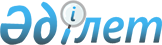 О внесении изменений в постановление акимата Кызылжарского района Северо-Казахстанской области от 4 мая 2018 года № 162 "Об установлении квоты рабочих мест для трудоустройства лиц, освобожденных из мест лишения свободы и лиц, состоящих на учете службы пробации"
					
			Утративший силу
			
			
		
					Постановление акимата Кызылжарского района Северо-Казахстанской области от 28 июня 2019 года № 187. Зарегистрировано Департаментом юстиции Северо-Казахстанской области 28 июня 2019 года № 5456. Утратило силу постановлением акимата Кызылжарского района Северо-Казахстанской области от 11 февраля 2021 года № 54
      Сноска. Утратило силу постановлением акимата Кызылжарского района Северо-Казахстанской области от 11.02.2021 № 54 (вводится в действие по истечении десяти календарных дней после дня его первого официального опубликования).
      В соответствии со статьей 37 Закона Республики Казахстан от 23 января 2001 года "О местном государственном управлении и самоуправлении в Республике Казахстан", подпунктами 7), 8) статьи 9 Закона Республики Казахстан от 6 апреля 2016 года "О занятости населения" акимат Кызылжарского района Северо-Казахстанской области ПОСТАНОВЛЯЕТ:
      1. Внести в постановление акимата Кызылжарского района Северо-Казахстанской области "Об установлении квоты рабочих мест для трудоустройства лиц, освобожденных из мест лишения свободы и лиц, состоящих на учете службы пробации" от 4 мая 2018 года № 162 (опубликовано 25 мая 2018 года в Эталонном контрольном банке нормативных правовых актов Республики Казахстан в электронном виде, зарегистрировано в Реестре государственной регистрации нормативных правовых актов под № 4727) следующие изменения:
      в заголовке на государственном языке указанного постановления слово "бостандығын" заменить на слово "бостандығынан";
      на русском языке заголовок оставить без изменений;
      приложение 1 к указанному постановлению изложить в новой редакции согласно приложению 1 к настоящему постановлению;
      приложение 2 к указанному постановлению изложить в новой редакции согласно приложению 2 к настоящему постановлению.
      2. Контроль за исполнением настоящего постановления возложить на курирующего заместителя акима Кызылжарского района Северо-Казахстанской области.
      3. Настоящее постановление вводится в действие по истечении десяти календарных дней после дня его первого официального опубликования. Квота рабочих мест для трудоустройства лиц, освобожденных из мест лишения свободы  Квота рабочих мест для трудоустройства лиц, состоящих на учете службы пробации 
					© 2012. РГП на ПХВ «Институт законодательства и правовой информации Республики Казахстан» Министерства юстиции Республики Казахстан
				Приложение 1 к постановлению акимата Кызылжарского района Северо-Казахстанской области от "__" _______ 20___ года № __Приложение 1 к постановлению акимата Кызылжарского района Северо-Казахстанской области от 4 мая 2018 года № 162
Наименование организации
Количество рабочих мест
Процент квоты
Количество рабочих мест, согласно установленной квоты (человек)
Индивидуальный предприниматель "Ахмутдинов"
25
4 %
1
Товарищество с ограниченной ответственностью "Петерфельд - Агро"
45
2,2 %
1Приложение 2 к постановлению акимата Кызылжарского района Северо-Казахстанской области от "__" _______ 20___ года № __Приложение 2 к постановлению акимата Кызылжарского района Северо-Казахстанской области от 4 мая 2018 года № 162
Наименование организации
Количество рабочих мест
Процент квоты
Количество рабочих мест, согласно установленной квоты (человек)
Товарищество с ограниченной ответственностью "Якорская птицефабрика"
103
0,9 %
1
Товарищество с ограниченной ответственностью "Жанмырза"
31
6,4 %
2
Товарищество с ограниченной ответственностью "Крахмал - Агро"
22
4,5 %
1